Bremen, Tyskland, 03.08.2014, dommer: Hans-Erhard Grüttner, Tyskland:
1.1.CKT (2), vdhCAC. CAC. 2. best female (11), . Bremen, Tyskland, 02.08.2014, dommer: Erwin Deutscher, Østrig:
1.1.CKT (2), vdhCAC. rec.CAC. Vejen, 21.06 2014:Dommer: Gert Christensen, DK:1.2.CKT (2), CK, 2. bedste tæve, RCACIB.Neumünster, Tyskland, 01.06.2014:Dommer: Hassi Assenmacher-Feyel, Tyskland:1.1.ÅKT (2), vdhCAC. CAC. 2. bedste tæve (8), CACIB.Roskilde, 10. maj 2014:Dommer: Ilona Onstensk-Schenk, NL:Good.Roskilde, 11, maj 2014:Dommer: Michael Leonard, IE:1.1.(2)ÅK, CK, CERT, 3. bedste tæve (8), DANSK CHAMPION15-06-2013International udstilling i Vejen, Danmark:Dommer: E. Senashenko, Excellent JK 1, CK, CK, 2. BTK, R.CERTTaulov d. 25-05-2013Udstilling Tavlov, Danmark:Dommer Nina Karlsdotter, Excellent JK 1, CK, 3. BTK, R.CERT.Strib d. 26-01-2013Dobbeltudstilling, Strib, Danmark:Udstilling 1: Dommer Marianne Baden, DK, Excellent JK 1, CK, 2. BTK, CERT.Udstilling 2: Dommer Lidija Oklescen, Excellent JK 1, CK, BTK, CERT, BIM.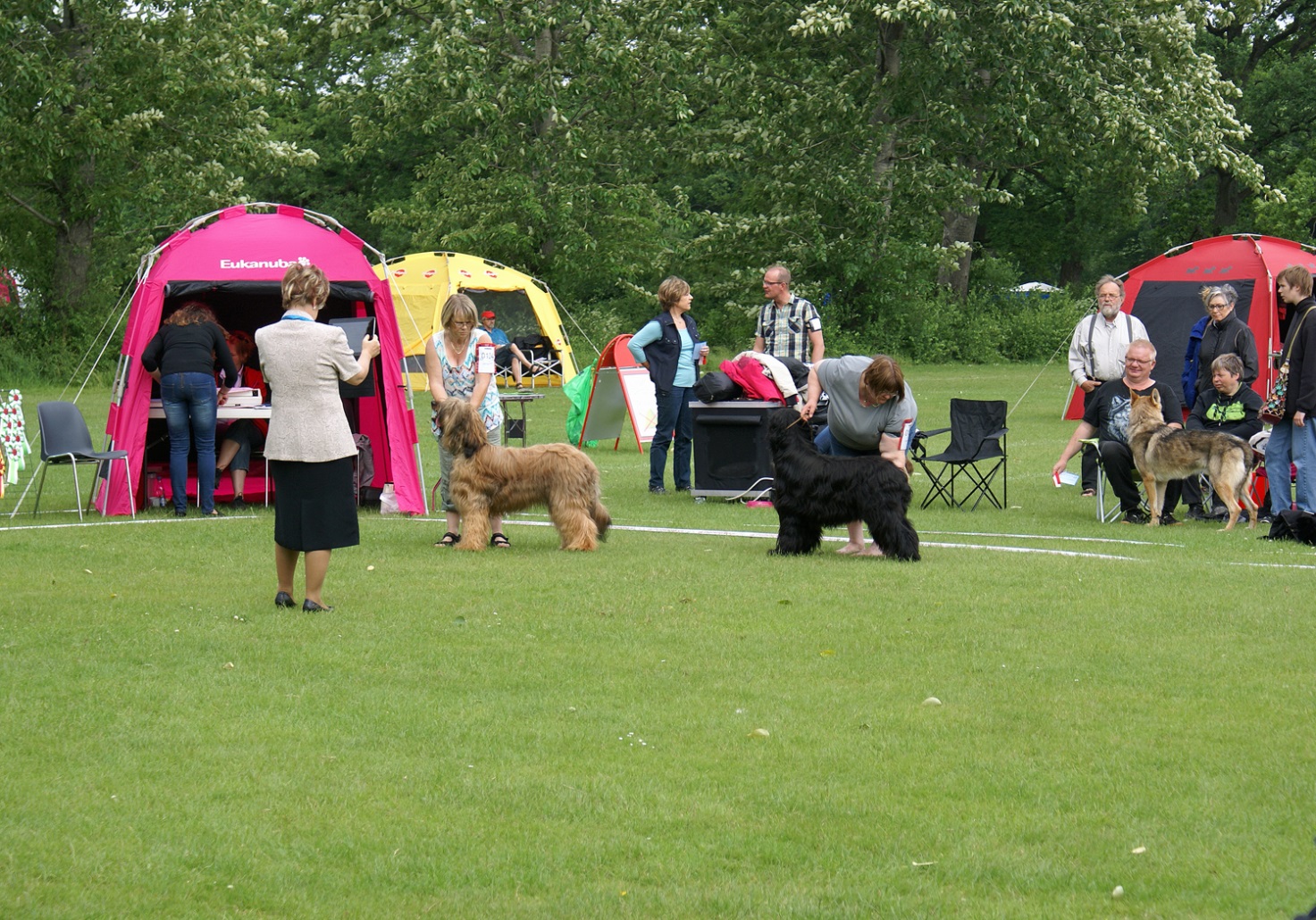 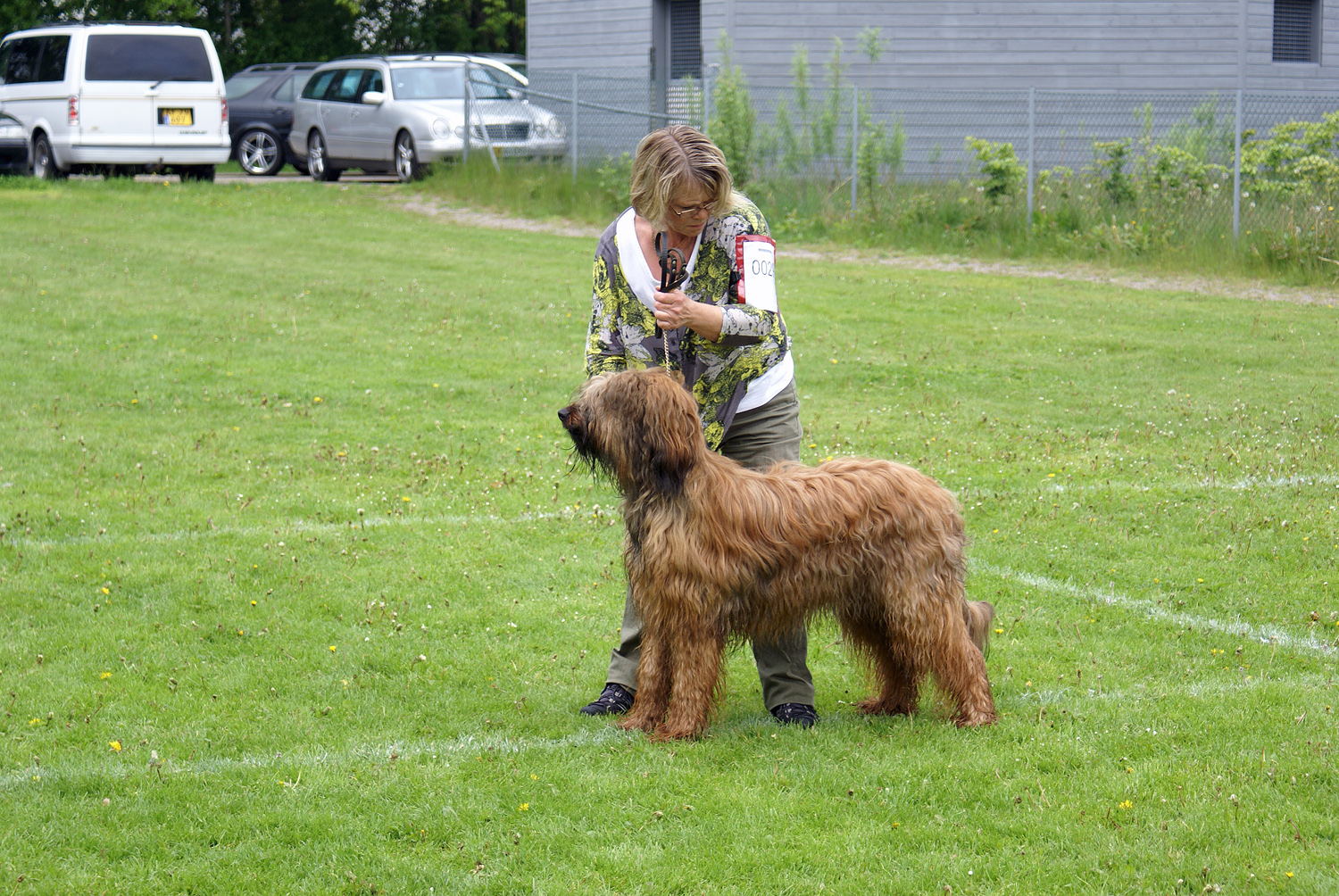 